2017“洛杉矶华人环保论坛-合肥分论坛”参会回执表单位名称单位名称邮 编邮 编邮 编通讯地址通讯地址联 系 人联 系 人部  门职 称职 称职 称手   机手   机电  话传 真传 真传 真参会 代  表 登记姓  名姓  名性 别职务/称手   机手   机电 子 邮 箱电 子 邮 箱电 子 邮 箱电 子 邮 箱电 子 邮 箱参会 代  表 登记参会 代  表 登记参会 代  表 登记参会 代  表 登记参会 代  表 登记其中，参加专题1（水环境）分会场的代表：       参加专题2（土壤与地下水）分会场的代表：其中，参加专题1（水环境）分会场的代表：       参加专题2（土壤与地下水）分会场的代表：其中，参加专题1（水环境）分会场的代表：       参加专题2（土壤与地下水）分会场的代表：其中，参加专题1（水环境）分会场的代表：       参加专题2（土壤与地下水）分会场的代表：其中，参加专题1（水环境）分会场的代表：       参加专题2（土壤与地下水）分会场的代表：其中，参加专题1（水环境）分会场的代表：       参加专题2（土壤与地下水）分会场的代表：其中，参加专题1（水环境）分会场的代表：       参加专题2（土壤与地下水）分会场的代表：其中，参加专题1（水环境）分会场的代表：       参加专题2（土壤与地下水）分会场的代表：其中，参加专题1（水环境）分会场的代表：       参加专题2（土壤与地下水）分会场的代表：其中，参加专题1（水环境）分会场的代表：       参加专题2（土壤与地下水）分会场的代表：其中，参加专题1（水环境）分会场的代表：       参加专题2（土壤与地下水）分会场的代表：其中，参加专题1（水环境）分会场的代表：       参加专题2（土壤与地下水）分会场的代表：住宿要求： 单间     间， 标准间     间，入住时间：       共计：     天住宿要求： 单间     间， 标准间     间，入住时间：       共计：     天住宿要求： 单间     间， 标准间     间，入住时间：       共计：     天住宿要求： 单间     间， 标准间     间，入住时间：       共计：     天住宿要求： 单间     间， 标准间     间，入住时间：       共计：     天住宿要求： 单间     间， 标准间     间，入住时间：       共计：     天住宿要求： 单间     间， 标准间     间，入住时间：       共计：     天住宿要求： 单间     间， 标准间     间，入住时间：       共计：     天住宿要求： 单间     间， 标准间     间，入住时间：       共计：     天住宿要求： 单间     间， 标准间     间，入住时间：       共计：     天住宿要求： 单间     间， 标准间     间，入住时间：       共计：     天住宿要求： 单间     间， 标准间     间，入住时间：       共计：     天发票事宜发票事宜发票单位名称：统一社会信用代码：发票单位名称：统一社会信用代码：发票单位名称：统一社会信用代码：发票单位名称：统一社会信用代码：发票单位名称：统一社会信用代码：发票单位名称：统一社会信用代码：发票单位名称：统一社会信用代码：发票单位名称：统一社会信用代码：发票单位名称：统一社会信用代码：发票单位名称：统一社会信用代码：发票事宜发票事宜发票项目：   □培训费     □会务费    □会议费 发票项目：   □培训费     □会务费    □会议费 发票项目：   □培训费     □会务费    □会议费 发票项目：   □培训费     □会务费    □会议费 发票项目：   □培训费     □会务费    □会议费 发票项目：   □培训费     □会务费    □会议费 发票项目：   □培训费     □会务费    □会议费 发票项目：   □培训费     □会务费    □会议费 发票项目：   □培训费     □会务费    □会议费 发票项目：   □培训费     □会务费    □会议费 户  名：合肥金峰会议会展有限公司开户行：中国民生银行股份有限公司合肥金寨路支行 账  号：3407 0128 3000 0088 户  名：合肥金峰会议会展有限公司开户行：中国民生银行股份有限公司合肥金寨路支行 账  号：3407 0128 3000 0088 户  名：合肥金峰会议会展有限公司开户行：中国民生银行股份有限公司合肥金寨路支行 账  号：3407 0128 3000 0088 户  名：合肥金峰会议会展有限公司开户行：中国民生银行股份有限公司合肥金寨路支行 账  号：3407 0128 3000 0088 户  名：合肥金峰会议会展有限公司开户行：中国民生银行股份有限公司合肥金寨路支行 账  号：3407 0128 3000 0088 户  名：合肥金峰会议会展有限公司开户行：中国民生银行股份有限公司合肥金寨路支行 账  号：3407 0128 3000 0088 所在单位（签名/盖章）年  月  日所在单位（签名/盖章）年  月  日所在单位（签名/盖章）年  月  日所在单位（签名/盖章）年  月  日所在单位（签名/盖章）年  月  日所在单位（签名/盖章）年  月  日1、请您准确填写上表各项信息,以便我会制作代表证等相关会议资料。2、请您在回传此确认表后5个工作日内办理转账付款，汇款注明：合肥论坛会议费。会议报到现场也可接受支付宝或微信付款。3、本回执表填毕扫描盖章后请以电子版方式发送到会务组邮箱，并请同时发送WORD版本。1、请您准确填写上表各项信息,以便我会制作代表证等相关会议资料。2、请您在回传此确认表后5个工作日内办理转账付款，汇款注明：合肥论坛会议费。会议报到现场也可接受支付宝或微信付款。3、本回执表填毕扫描盖章后请以电子版方式发送到会务组邮箱，并请同时发送WORD版本。1、请您准确填写上表各项信息,以便我会制作代表证等相关会议资料。2、请您在回传此确认表后5个工作日内办理转账付款，汇款注明：合肥论坛会议费。会议报到现场也可接受支付宝或微信付款。3、本回执表填毕扫描盖章后请以电子版方式发送到会务组邮箱，并请同时发送WORD版本。1、请您准确填写上表各项信息,以便我会制作代表证等相关会议资料。2、请您在回传此确认表后5个工作日内办理转账付款，汇款注明：合肥论坛会议费。会议报到现场也可接受支付宝或微信付款。3、本回执表填毕扫描盖章后请以电子版方式发送到会务组邮箱，并请同时发送WORD版本。1、请您准确填写上表各项信息,以便我会制作代表证等相关会议资料。2、请您在回传此确认表后5个工作日内办理转账付款，汇款注明：合肥论坛会议费。会议报到现场也可接受支付宝或微信付款。3、本回执表填毕扫描盖章后请以电子版方式发送到会务组邮箱，并请同时发送WORD版本。1、请您准确填写上表各项信息,以便我会制作代表证等相关会议资料。2、请您在回传此确认表后5个工作日内办理转账付款，汇款注明：合肥论坛会议费。会议报到现场也可接受支付宝或微信付款。3、本回执表填毕扫描盖章后请以电子版方式发送到会务组邮箱，并请同时发送WORD版本。1、请您准确填写上表各项信息,以便我会制作代表证等相关会议资料。2、请您在回传此确认表后5个工作日内办理转账付款，汇款注明：合肥论坛会议费。会议报到现场也可接受支付宝或微信付款。3、本回执表填毕扫描盖章后请以电子版方式发送到会务组邮箱，并请同时发送WORD版本。1、请您准确填写上表各项信息,以便我会制作代表证等相关会议资料。2、请您在回传此确认表后5个工作日内办理转账付款，汇款注明：合肥论坛会议费。会议报到现场也可接受支付宝或微信付款。3、本回执表填毕扫描盖章后请以电子版方式发送到会务组邮箱，并请同时发送WORD版本。1、请您准确填写上表各项信息,以便我会制作代表证等相关会议资料。2、请您在回传此确认表后5个工作日内办理转账付款，汇款注明：合肥论坛会议费。会议报到现场也可接受支付宝或微信付款。3、本回执表填毕扫描盖章后请以电子版方式发送到会务组邮箱，并请同时发送WORD版本。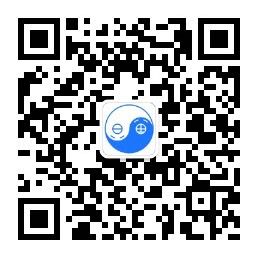 